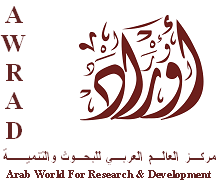 Results of an Opinion PollIn the West Bank and GazaOverall situationNegotiationsPublication Date: 4 November 2013Fieldwork: October 20-22, 2013Sample Size: 1200 Palestinian in the West Bank and GazaMargin of error: ±3%Arab World for Research &Development.Ramallah – Gaza, Palestine. Tele-fax: 00970-2-2950957/8 
E-mail: awrad@awrad.org Website: www.awrad.orgOverall situation NegotiationsWest BankGazaTotal1-In general, would you say that things in Palestine are heading in the right direction or the wrong direction?1-In general, would you say that things in Palestine are heading in the right direction or the wrong direction?Right direction 43.7%32.7%39.6%Wrong direction 52.0%65.1%56.9%Don’t know4.3%2.2%3.5%West BankGazaTotal2-Are you optimistic or pessimistic about the future?2-Are you optimistic or pessimistic about the future?2-Are you optimistic or pessimistic about the future?2-Are you optimistic or pessimistic about the future?Optimistic 59.1%49.1%55.3%Pessimistic 40.0%49.6%43.6%Don’t know0.9%1.3%1.1%West BankGaza Total3-Is your family’s economic situation better or worse than it was a year ago?3-Is your family’s economic situation better or worse than it was a year ago?3-Is your family’s economic situation better or worse than it was a year ago?3-Is your family’s economic situation better or worse than it was a year ago?Better19.1%12.7%16.7%Stayed the same41.9%33.3%38.7%Worse38.9%54.0%44.6%Don’t know0.1%0.0%0.1%West BankGaza Total4-Do you feel that internal security in your region has improved or diminished during the past year?4-Do you feel that internal security in your region has improved or diminished during the past year?4-Do you feel that internal security in your region has improved or diminished during the past year?4-Do you feel that internal security in your region has improved or diminished during the past year?Improved28.1%23.1%26.3%Stayed the same33.2%40.2%35.8%Diminished38.0%34.9%36.8%Don’t know0.7%1.8%1.1%West BankGazaTotal5-Do you support or oppose the current round of negotiations?5-Do you support or oppose the current round of negotiations?5-Do you support or oppose the current round of negotiations?5-Do you support or oppose the current round of negotiations?Support54.9%51.3%53.5%Oppose39.9%44.7%41.7%Don’t know5.2%4.0%4.8%West BankGaza Total6-Have you received any information on the current round of negotiations whether from the media or the leadership?6-Have you received any information on the current round of negotiations whether from the media or the leadership?6-Have you received any information on the current round of negotiations whether from the media or the leadership?6-Have you received any information on the current round of negotiations whether from the media or the leadership?Yes to a large extent4.1%6.4%5.0%Yes to some extent31.5%20.2%27.3%I have received very limited information40.5%40.2%40.4%I haven’t received any information21.2%30.7%24.8%Don’t Know2.7%2.4%2.6%West BankGazaTotal7-Do you believe that the following parties are serious about peace negotiations leading to the establishment of an independent Palestinian state?7-Do you believe that the following parties are serious about peace negotiations leading to the establishment of an independent Palestinian state?7-Do you believe that the following parties are serious about peace negotiations leading to the establishment of an independent Palestinian state?7-Do you believe that the following parties are serious about peace negotiations leading to the establishment of an independent Palestinian state?7-Do you believe that the following parties are serious about peace negotiations leading to the establishment of an independent Palestinian state?PAYes54.9%61.6%57.4%PATo some extent24.2%20.7%22.9%PANo16.2%16.2%16.2%PADon’t know4.8%1.6%3.6%IsraelYes6.0%5.1%5.7%IsraelTo some extent15.9%10.0%13.7%IsraelNo73.2%84.2%77.3%IsraelDon’t know4.9%0.7%3.3%USAYes6.3%7.1%6.6%USATo some extent19.0%14.2%17.2%USANo68.5%77.6%71.9%USADon’t know6.3%1.1%4.3%UN membersYes8.8%9.8%9.2%UN membersTo some extent25.2%24.7%25.0%UN membersNo57.3%63.3%59.5%UN membersDon’t know8.7%2.2%6.3%EUYes9.4%10.9%9.9%EUTo some extent26.9%25.8%26.5%EUNo52.9%60.4%55.8%EUDon’t know10.8%2.9%7.8%West BankGazaTotal8-Are you optimistic that the current round of negotiations will produce positive results?8-Are you optimistic that the current round of negotiations will produce positive results?8-Are you optimistic that the current round of negotiations will produce positive results?8-Are you optimistic that the current round of negotiations will produce positive results?Yes37.1%29.6%34.3%No51.4%58.2%54.0%Don’t know11.5%12.2%11.8%West BankGazaTotal9- 20 years after Oslo, do you feel that Palestinians are closer to or farther from achieving their goal of a Palestinian state?9- 20 years after Oslo, do you feel that Palestinians are closer to or farther from achieving their goal of a Palestinian state?9- 20 years after Oslo, do you feel that Palestinians are closer to or farther from achieving their goal of a Palestinian state?9- 20 years after Oslo, do you feel that Palestinians are closer to or farther from achieving their goal of a Palestinian state?Closer38.4%30.4%35.4%Farther55.6%58.7%56.8%Don’t know6.0%10.9%7.8%West BankGazaTotal10-Do you have more or less hope for the peace process compared to one year ago?10-Do you have more or less hope for the peace process compared to one year ago?10-Do you have more or less hope for the peace process compared to one year ago?10-Do you have more or less hope for the peace process compared to one year ago?More hope41.1%31.8%37.6%Less hope54.3%62.2%57.3%Don’t know4.7%6.0%5.2%West BankGazaTotal11-Would you support Palestinian leadership seeking remedies through UN mechanisms, if the current round of negotiations were to fail?11-Would you support Palestinian leadership seeking remedies through UN mechanisms, if the current round of negotiations were to fail?11-Would you support Palestinian leadership seeking remedies through UN mechanisms, if the current round of negotiations were to fail?11-Would you support Palestinian leadership seeking remedies through UN mechanisms, if the current round of negotiations were to fail?Yes56.5%56.0%56.3%No38.5%35.1%37.3%Don’t know4.9%8.9%6.4%West BankGazaTotal12-Do you support the principle of a two-state solution with a Palestinian state living side-by-side in peace with Israel?12-Do you support the principle of a two-state solution with a Palestinian state living side-by-side in peace with Israel?12-Do you support the principle of a two-state solution with a Palestinian state living side-by-side in peace with Israel?12-Do you support the principle of a two-state solution with a Palestinian state living side-by-side in peace with Israel?Support55.9%49.8%53.6%Oppose41.2%47.3%43.5%Don’t know2.9%2.9%2.9%West BankGazaTotal13-If the current round of negotiations were to fail, what do you believe will most likely happen?13-If the current round of negotiations were to fail, what do you believe will most likely happen?13-If the current round of negotiations were to fail, what do you believe will most likely happen?13-If the current round of negotiations were to fail, what do you believe will most likely happen?Nothing will happen/things will continue as is29.7%35.6%31.9%President Abbas will return to the UN28.4%28.9%28.6%There will be another Intifada27.1%22.7%25.4%The Palestinian Authority will collapse8.7%6.7%7.9%Don’t know6.1%6.2%6.2%West BankGazaTotal14-Generally, which of the following methods do you personally support to achieve independence?14-Generally, which of the following methods do you personally support to achieve independence?14-Generally, which of the following methods do you personally support to achieve independence?14-Generally, which of the following methods do you personally support to achieve independence?Armed resistance 29.6%47.1%36.2%Peaceful, non-violent resistance26.9%18.2%23.7%Direct negotiations between Palestinians and Israelis21.5%15.8%19.3%An international conference under the UN15.3%13.8%14.8%Don’t know6.7%5.1%6.1%West BankGazaTotal15-Within the medium term, do you believe that the PA will be able to survive?15-Within the medium term, do you believe that the PA will be able to survive?15-Within the medium term, do you believe that the PA will be able to survive?15-Within the medium term, do you believe that the PA will be able to survive?It will definitely survive34.3%42.4%37.4%It is possible that it will survive28.2%20.9%25.4%It is possible that it will collapse23.4%18.9%21.7%It will definitely collapse6.9%8.2%7.4%Not sure7.2%9.6%8.1%West BankGazaTotal16-Do you believe there is a possibility of a third Intifada in the near future?16-Do you believe there is a possibility of a third Intifada in the near future?16-Do you believe there is a possibility of a third Intifada in the near future?16-Do you believe there is a possibility of a third Intifada in the near future?Yes60.1%58.9%59.6%No32.6%32.0%32.4%Don’t know7.3%9.1%8.0%West BankGazaTotal17-Would you support a third Intifada at this time?17-Would you support a third Intifada at this time?17-Would you support a third Intifada at this time?17-Would you support a third Intifada at this time?Yes27.0%32.2%29.0%No68.0%63.1%66.2%Don’t know4.9%4.7%4.8%West BankGazaTotal18- Would you participate if a third Intifada erupted?18- Would you participate if a third Intifada erupted?18- Would you participate if a third Intifada erupted?18- Would you participate if a third Intifada erupted?Yes28.4%35.3%31.0%No62.1%55.3%59.5%Don’t know9.5%9.3%9.4%Sample Distribution (%)Sample Distribution (%)Sample Distribution (%)Sample Distribution (%)DistrictDistrictGenderGenderJenin6.8Male49.8Tulkarm5.0Female50.2Qalqilya1.7AgeAgeNablus8.318-3043.3Salfit1.631-4022.2Tubas1.641+34.5Ramallah &Albireh8.3Marital StatusMarital StatusJerusalem10.0Single26.0Jericho1.8Married69.9Bethlehem4.8Other4.0Hebron12.7Refugee statusRefugee statusJabalya7.2Refugee46.2Gaza14.6Non-refugee53.8DeirAlbalah5.3Educational levelEducational levelKhanyounis5.3Up to 9 years26.1Rafah5.3Secondary (10-12)42.4ResidenceResidenceMore than 12 years31.5City48.0OccupationOccupationVillage28.0Laborer11.8Camp24.0Employee13.6Work SectorWork SectorFarmer                               1.4Government27.4Merchant5.6Private65.4Professional0.8NGOs2.7Craftsman3.5Other4.6Student12.5IncomeIncomeHousewife38.4Above average9.8Does not work10.8Average63.1Retired1.6Below average27.1Do you use the internet?Do you use the internet?RegionRegionYes48.3West Bank62.5No51.8Gaza37.5Among net users: Do you use FacebookAmong net users: Do you use FacebookYes84.6No15.4